Wb: 27.4.20.Home LearningYear 6Purple MashMaths, computing and topic tasks have been set as ‘To dos’Maths: Focus – Shapes. There are a number of activities set covering 2d/3d shapes, angles, scaling and triangles.Computing: Focus – Coding. Using the Gibbon section, children will use two coding activities (broken down into chunks within the activity) to complete a set of challenges. TIP: Use the videos and hint section of you get stuck!Science: Blood and Circulatory system. Three activities and a bonus -just for fun – paint project. This may require a little research to help when completing.Daily Times tables: There is a daily times table activity check to complete.Please remember to try your best and have a go at the activities. Please don’t feel pressured or anxious about completing all tasks as we are well aware that home-life does not look the same in every house.Class DojoWell-being task for the week: To carry out an act of kindness each day this week to help brighten someone’s day including yours!  Suggestions:  Making a cup of tea for a family member, offering to help prepare a meal, tidying your bedroom, making a kind/caring comment.  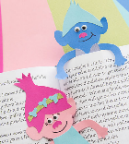 Creative task for the week: Making a book mark - view your bespoke character design every time you read…Website:  https://www.thebestideasforkids.com/trolls-bookmark/Follow the instructions carefully – there is a video clip to watch to help.Do a scavenger hunt around the house and collect a range of materials you could use with your craft making.  Make sure you don’t take something needed by another family member!  Adapt your design to fit with your personal choices – it doesn’t need to be a troll.  Once you’ve got the hang of it, have a go at making one for someone else… maybe a lonely grandparent or neighbour.ReadingChallenge: 